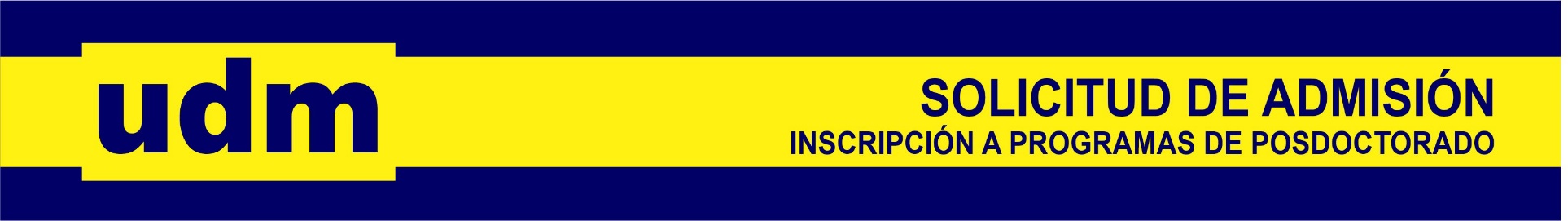 Certifico que toda la información suministrada en la presente solicitud es correcta, verídica y completa. Reconozco que falsificar y/o suministrar información incorrecta en esta solicitud puede considerarse causa justa para la denegación de admisión o para ser suspendido de la institución. Me comprometo a conocer y respetar las normas y reglamentos de la Universidad de México. Es importante estar al día en el pago de colegiaturas para mantener la BECA INSTITUCIONAL otorgada por la UDM. 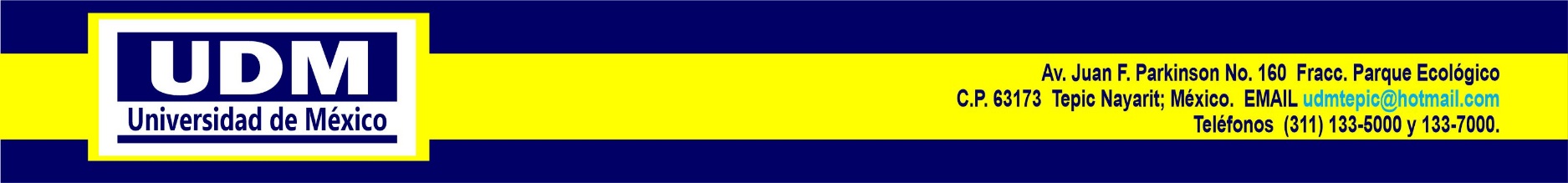 INSCRIPCIÓN AL PROGRAMA DE POSDOCTORADO EN CIENCIASDATOS PERSONALESNombre y ApellidosSexo: M  FFecha de NacimientoEdadLugar de NacimientoPaísC.U.R.P.Estado CivilNo. de Identificación IFE No. PasaporteDirecciónLugar y País de ResidenciaCódigo PostalLada y Teléfono de CasaCelularCorreo (s) Electrónico (s) ANTECEDENTES DE DOCTORADONombre del Programa de Doctorado que CursóPeriodo en que cursó el DoctoradoAño que EgresóInstitución donde cursó el DoctoradoLugar de la institución que expide el Grado de Doctor (a)SI NO ESTÁ TITULADO, el Posdoctorado es opción de titulación?    SI/NOVERACIDAD DE LA INFORMACIÓNLUGAR Y FECHAFIRMA DEL ALUMNO (A)